Список литературы для 7 классаОбязательная литература:Былины: Илья Муромец. Садко;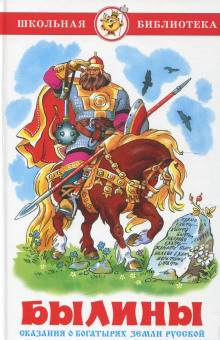 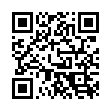 Абрамов Ф. «Безотцовщина», 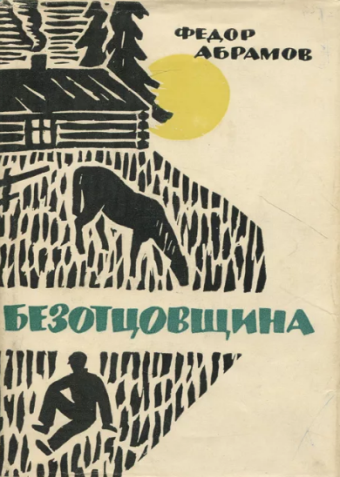 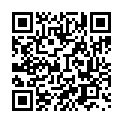 Абрамов Ф. «Трава-мурава»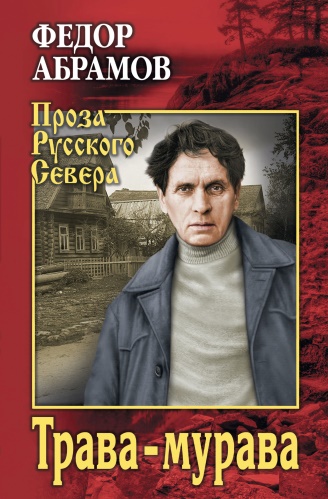 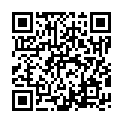 Андреев Л. «Кусака»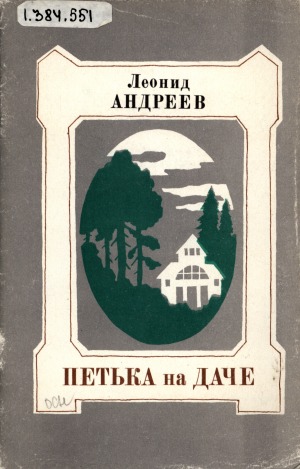 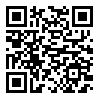 Бунин И. «Цифры»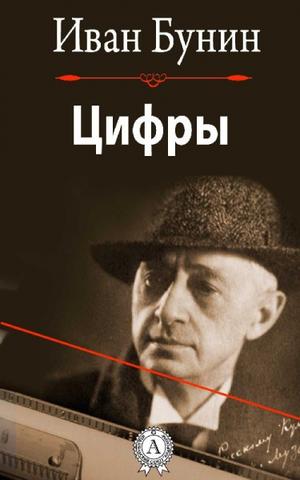 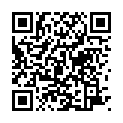 Гоголь Н.В. «Тарас Бульба»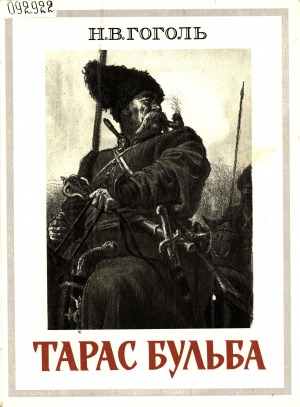 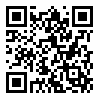 Горький М. «Детство», «Старуха Изергиль»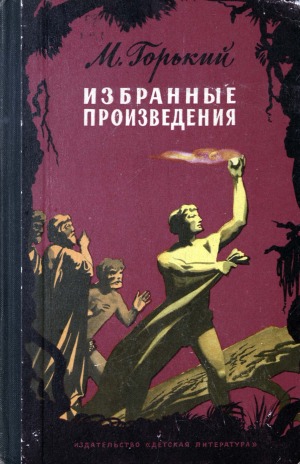 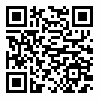 Казаков Ю. «Тихое утро»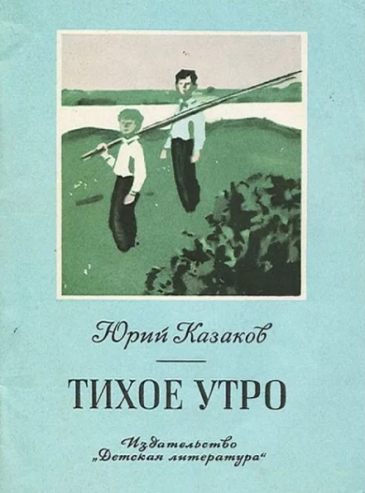 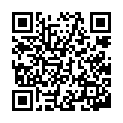 Лермонтов М. Ю. «Песня про царя Ивана Васильевича, молодого опричника и удалого купца Калашникова»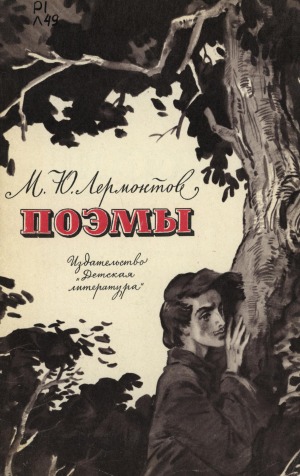 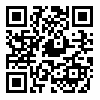 Лихачев Д. «Земля родная»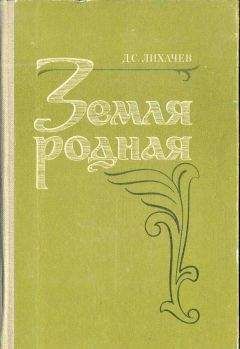 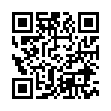 Носов Е. «Кукла»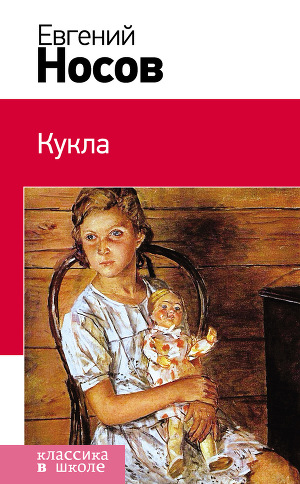 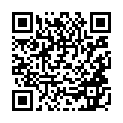 Носов Е. «Живое пламя»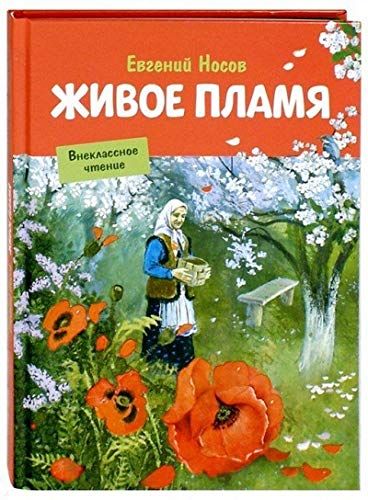 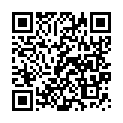 